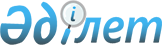 Жер учаскесіне шектеулі нысаналы пайдалану (қауымдық сервитут) құқығын белгілеу туралыСолтүстік Қазақстан облысы әкімдігінің 2022 жылғы 18 қарашадағы № 254 қаулысы
      Қазақстан Республикасы Жер кодексінің 67-бабы 2-тармағының 3) тармақшасына, 69-бабының 4-тармағы 2-1) тармақшасына және "Қазақстан Республикасындағы жергілікті мемлекеттік басқару және өзін-өзі басқару туралы" Қазақстан Республикасы Заңының 27-бабы 1-тармағының 8) тармақшасына сәйкес, жер комиссиясының 2021 жылғы 30 қыркүйектегі № 7 хаттамасы және "Солтүстік Қазақстан облысы әкімдігінің ауыл шаруашылығы және жер қатынастары басқармасы" коммуналдық мемлекеттік мекемесінің 2022 жылғы 1 тамыздағы № KZ64VBG01085287 бұйрығымен бекітілген жерге орналастыру жобасы негізінде Солтүстік Қазақстан облысының әкімдігі ҚАУЛЫ ЕТЕДІ:
      1. Осы қаулының қосымшасына сәйкес Қазақстан Республикасы Экология, геология және табиғи ресурстар министрлігі Су ресурстары комитетінің "Нұра топтық су құбыры" шаруашылық жүргізу құқығындағы республикалық мемлекеттік кәсіпорнына 10 жыл мерзімге орман қорының жерін қоспағанда, Солтүстік Қазақстан облысы Шал ақын ауданы Юбилейный ауылдық округінің аумағында Есіл топтық су құбырының магистральдық құбыр жолының желілік бөлігін орналастыру және пайдалану үшін жалпы ауданы 4,97 гектар жер учаскесіне шектеулі нысаналы пайдалану (қауымдық сервитут) құқығы белгіленсін.
      2. Қазақстан Республикасы Экология, геология және табиғи ресурстар министрлігі Су ресурстары комитетінің "Нұра топтық су құбыры" шаруашылық жүргізу құқығындағы республикалық мемлекеттік кәсіпорнына (келісім бойынша) жұмыс аяқталғаннан кейін жер учаскесін нысаналы мақсаты бойынша одан әрі пайдалануға жарамды күйге келтіру ұсынылсын.
      3. Осы қаулының орындалуын бақылау Солтүстік Қазақстан облысы әкімінің жетекшілік ететін орынбасарына жүктелсін.
      4. Осы қаулы алғашқы ресми жарияланған күнінен кейін күнтізбелік он күн өткен соң қолданысқа енгізіледі. Қазақстан Республикасы Экология, геология және табиғи ресурстар министрлігі Су ресурстары комитетінің "Нұра топтық су құбыры" шаруашылық жүргізу құқығындағы республикалық мемлекеттік кәсіпорнына Солтүстік Қазақстан облысы Шал акын ауданы Юбилейный ауылдық округі шекарасындағы Есіл топтық су құбырының магистральдық құбыр жолының желілік бөлігін орналастыру және пайдалану үшін шектеулі нысаналы пайдалану құқығын (қауымдық сервитут) белгілеу кезіндегі жер экспликациясы
      Кестенің жалғасы
					© 2012. Қазақстан Республикасы Әділет министрлігінің «Қазақстан Республикасының Заңнама және құқықтық ақпарат институты» ШЖҚ РМК
				
      Солтүстік Қазақстан облысының әкімі 

Қ. Ақсақалов
Солтүстік Қазақстан облысы әкімдігінің2022 жылғы "18" қарашадағы№ 254 қаулысына қосымша
№
Жер пайдала-нушы-лардың атауы
Кадастр-лық нөмірі
Ауданы, га
Соның ішінде
Соның ішінде
Соның ішінде
Соның ішінде
Соның ішінде
Соның ішінде
Соның ішінде
№
Жер пайдала-нушы-лардың атауы
Кадастр-лық нөмірі
Ауданы, га
Ауыл шаруа-шылығы алқа-бының ауданы
Оның ішінде
Оның ішінде
Оның ішінде
Оның ішінде
Оның ішінде
Оның ішінде
№
Жер пайдала-нушы-лардың атауы
Кадастр-лық нөмірі
Ауданы, га
Ауыл шаруа-шылығы алқа-бының ауданы
Егіс-тік
Көп жыл-дық екпе
Шабын-дық
Оның ішінде
Жайы-лым
Оның ішінде
№
Жер пайдала-нушы-лардың атауы
Кадастр-лық нөмірі
Ауданы, га
Ауыл шаруа-шылығы алқа-бының ауданы
Егіс-тік
Көп жыл-дық екпе
Шабын-дық
Жақсартылған
Жайы-лым
Жақсартылған
1
2
3
4
5
6
7
8
9
10
11
Шал ақын ауданы
Шал ақын ауданы
Шал ақын ауданы
Шал ақын ауданы
Шал ақын ауданы
Шал ақын ауданы
Шал ақын ауданы
Шал ақын ауданы
Шал ақын ауданы
Шал ақын ауданы
Шал ақын ауданы
Юбилейный ауылдық округі
Юбилейный ауылдық округі
Юбилейный ауылдық округі
Юбилейный ауылдық округі
Юбилейный ауылдық округі
Юбилейный ауылдық округі
Юбилейный ауылдық округі
Юбилейный ауылдық округі
Юбилейный ауылдық округі
Юбилейный ауылдық округі
Юбилейный ауылдық округі
Ауыл шаруашылығы мақсатындағы жер
Ауыл шаруашылығы мақсатындағы жер
Ауыл шаруашылығы мақсатындағы жер
Ауыл шаруашылығы мақсатындағы жер
Ауыл шаруашылығы мақсатындағы жер
Ауыл шаруашылығы мақсатындағы жер
Ауыл шаруашылығы мақсатындағы жер
Ауыл шаруашылығы мақсатындағы жер
Ауыл шаруашылығы мақсатындағы жер
Ауыл шаруашылығы мақсатындағы жер
Ауыл шаруашылығы мақсатындағы жер
Шаруа қожалықтары және фермерлік шаруашылықтар 
Шаруа қожалықтары және фермерлік шаруашылықтар 
Шаруа қожалықтары және фермерлік шаруашылықтар 
Шаруа қожалықтары және фермерлік шаруашылықтар 
Шаруа қожалықтары және фермерлік шаруашылықтар 
Шаруа қожалықтары және фермерлік шаруашылықтар 
Шаруа қожалықтары және фермерлік шаруашылықтар 
Шаруа қожалықтары және фермерлік шаруашылықтар 
Шаруа қожалықтары және фермерлік шаруашылықтар 
Шаруа қожалықтары және фермерлік шаруашылықтар 
Шаруа қожалықтары және фермерлік шаруашылықтар 
1
Галина Өмірзаққызы Ыбыраева
15-228-044-076
1,51
1,51
1,51
2
Самат Иманбайұлы Тасмағанбетов
15-228-044-087
3,46
3,46
3,46
Шаруа қожалықтары және фермерлік шаруашылықтар бойынша жиыны:
Шаруа қожалықтары және фермерлік шаруашылықтар бойынша жиыны:
Шаруа қожалықтары және фермерлік шаруашылықтар бойынша жиыны:
4,97
4,97
4,97
Ауыл шаруашылығы мақсатындағы жерлер бойынша барлығы:
Ауыл шаруашылығы мақсатындағы жерлер бойынша барлығы:
Ауыл шаруашылығы мақсатындағы жерлер бойынша барлығы:
4,97
4,97
4,97
Учаске бойынша барлығы:
Учаске бойынша барлығы:
Учаске бойынша барлығы:
4,97
4,97
4,97
Соның ішінде
Соның ішінде
Соның ішінде
Соның ішінде
Соның ішінде
Соның ішінде
Соның ішінде
Соның ішінде
Соның ішінде
Соның ішінде
Соның ішінде
Соның ішінде
Соның ішінде
Ор-манды алқап
Орман бел-деуі
Бұта
Батпақ
Өзен
Көл
Жаса-нды су ай-дыны
Жол
Сая-бақ, гүлзар, буль-вар
Құры-лыс
Бұзыл-ған жер
Бұзыл-ған жер
Басқа да жер
12
13
14
15
16
17
18
19
20
21
22
22
23
Шал ақын ауданы
Шал ақын ауданы
Шал ақын ауданы
Шал ақын ауданы
Шал ақын ауданы
Шал ақын ауданы
Шал ақын ауданы
Шал ақын ауданы
Шал ақын ауданы
Шал ақын ауданы
Шал ақын ауданы
Шал ақын ауданы
Шал ақын ауданы
Юбилейный ауылдық округі
Юбилейный ауылдық округі
Юбилейный ауылдық округі
Юбилейный ауылдық округі
Юбилейный ауылдық округі
Юбилейный ауылдық округі
Юбилейный ауылдық округі
Юбилейный ауылдық округі
Юбилейный ауылдық округі
Юбилейный ауылдық округі
Юбилейный ауылдық округі
Юбилейный ауылдық округі
Юбилейный ауылдық округі
Ауыл шаруашылығы мақсатындағы жер
Ауыл шаруашылығы мақсатындағы жер
Ауыл шаруашылығы мақсатындағы жер
Ауыл шаруашылығы мақсатындағы жер
Ауыл шаруашылығы мақсатындағы жер
Ауыл шаруашылығы мақсатындағы жер
Ауыл шаруашылығы мақсатындағы жер
Ауыл шаруашылығы мақсатындағы жер
Ауыл шаруашылығы мақсатындағы жер
Ауыл шаруашылығы мақсатындағы жер
Ауыл шаруашылығы мақсатындағы жер
Ауыл шаруашылығы мақсатындағы жер
Ауыл шаруашылығы мақсатындағы жер
Шаруа қожалықтары және фермерлік шаруашылықтар
Шаруа қожалықтары және фермерлік шаруашылықтар
Шаруа қожалықтары және фермерлік шаруашылықтар
Шаруа қожалықтары және фермерлік шаруашылықтар
Шаруа қожалықтары және фермерлік шаруашылықтар
Шаруа қожалықтары және фермерлік шаруашылықтар
Шаруа қожалықтары және фермерлік шаруашылықтар
Шаруа қожалықтары және фермерлік шаруашылықтар
Шаруа қожалықтары және фермерлік шаруашылықтар
Шаруа қожалықтары және фермерлік шаруашылықтар
Шаруа қожалықтары және фермерлік шаруашылықтар
Шаруа қожалықтары және фермерлік шаруашылықтар
Шаруа қожалықтары және фермерлік шаруашылықтар